New ZealandNew ZealandNew ZealandFebruary 2026February 2026February 2026February 2026SundayMondayTuesdayWednesdayThursdayFridaySaturday1234567Waitangi Day8910111213141516171819202122232425262728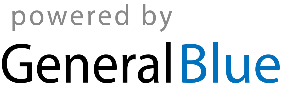 